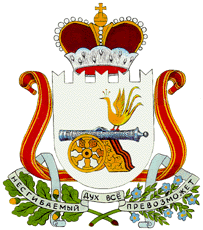 	АДМИНИСТРАЦИЯ БЕРДНИКОВСКОГО СЕЛЬКОГО ПОСЕЛЕНИЯ ГЛИНКОВСКОГО РАЙОНА СМОЛЕНСКОЙ ОБЛАСТИП О С Т А Н  О В Л Е Н И Еот  07.08. 2017 г.                   №  47О внесении изменений в постановление № 49 от 22.08.201г.  «Об утверждении Программы производственного контроля качества питьевой воды центрального водоснабжения(профилактических) мероприятий на 2017-2020гг.на территории Бердниковского сельского поселения Глинковского района Смоленской области» Администрация Бердниковского сельского поселения Глинковского района Смоленской области п о с т а н о в л я е т:1.  Пункт 6 Программы «производственного контроля качества питьевой воды центрального водоснабжения  профилактических) мероприятий на 2017 -2020гг. изложить в новой редакции (прилагается).2. Контроль за исполнением настоящего постановления оставляю за собой.Глава муниципального образования Бердниковского сельского поселенияГлинковского района Смоленской области                         Г.Н.Рябенкова                                   Мероприятия Программыгод	       мероприятияСумма(руб)  2017  Проведение санитарно- микробиологического исследования воды из скважины для населения на соответствие СанПин 2.1.4.1074-01ВНБ д. Березкино, д. Ивонино, д. Беззаботы.36412-59 2018Проведение частичного химического анализа из скважины и разводящей сети по исследованиям микробиологическим и санитарно- гигиеническим показателям ВНБ д. Беззаботы, д. Березкино, д. Ивонино. 23500-00  2019 Проведение санитарно- эпидемилогической экспертизы лабораторных исследований питьевой воды из скважины и разводящей и санитарно- гигиеническим показателям в д. Ивонино, д. Березкино, д. Беззаботы.24000-002020 Проведение санитарно- микробиологического исследования воды из скважины для населения на соответствие СанПин 2.1.4.1074-01ВНБ д. Березкино, д. Ивонино, д. Беззаботы.24000-00 итого107912-59